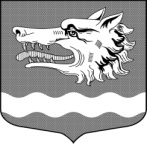 СОВЕТ ДЕПУТАТОВ МУНИЦИПАЛЬНОГО ОБРАЗОВАНИЯРаздольевское сельское поселение муниципального образования                   Приозерский муниципальный район Ленинградской областиРЕШЕНИЕ   22 декабря  2015 года                                                                               № 46О  внесении  изменений   и    дополненийв        решение        совета        депутатовот   22.12.2014 года   № 19   «О бюджетеМО Раздольевское  сельское    поселениеМО Приозерский муниципальный район Ленинградской области   на    2015 год»                Совет депутатов МО Раздольевское сельское поселение МО Приозерский муниципальный район Ленинградской области РЕШИЛ:Внести в решение совета депутатов № 19 от 22.12.2014 года «О бюджете МО Раздольевское сельское поселение МО Приозерский муниципальный район Ленинградской области на 2015год» следующие изменения и дополнения:        Статья 1. В п.1 число «35949,6» по доходам заменить числом «36260,6», число  «78378,7» по расходам заменить числом «78689,7».         Статья 2. В п.1 Утвердить в пределах общего объема доходов  бюджета муниципального образования Раздольевское сельское поселение муниципального образования Приозерский муниципальный район Ленинградской области, установленного статьей 1 настоящего решения  поступление доходов на 2015 год согласно приложению № 1 в новой редакции.        В п.2 число «23607,6» заменить числом «23918,6».         Статья 4. В п.1. Утвердить в пределах общего объема расходов, установленного статьей 1 настоящего решения:распределение бюджетных ассигнований по целевым статьям (муниципальным программам и непрограммным направлениям деятельности), группам и подгруппам видов расходов, разделам и подразделам и видам  классификации расходов бюджетов   на 2015 год – согласно приложению № 2 в новой редакции;распределение бюджетных ассигнований по разделам, подразделам, целевым статьям (муниципальным программам и непрограммным направлениям деятельности), группам и подгруппам видов расходов, разделам и подразделам и видам  классификации расходов бюджетов   на 2015 год – согласно приложению № 3 в новой редакции;ведомственную структуру расходов бюджета муниципального образования  Раздольевское сельское поселение муниципального образования Приозерский муниципальный район Ленинградской области на 2015 год – согласно приложению № 4 в новой редакции.        Статья 5. В п.1 число «4372,8» заменить числом «4547,5».        Статья 6. Число «709,9» заменить числом «777,8»Глава муниципального образования                                            А.В. Долгов                                                             С приложениями можно ознакомиться на сайте администрации «раздольевское.рф»Н.Н.Иванова 66-649Разослано: дело-2, КФ-1, прокуратура-1, бухгалтерия-1.